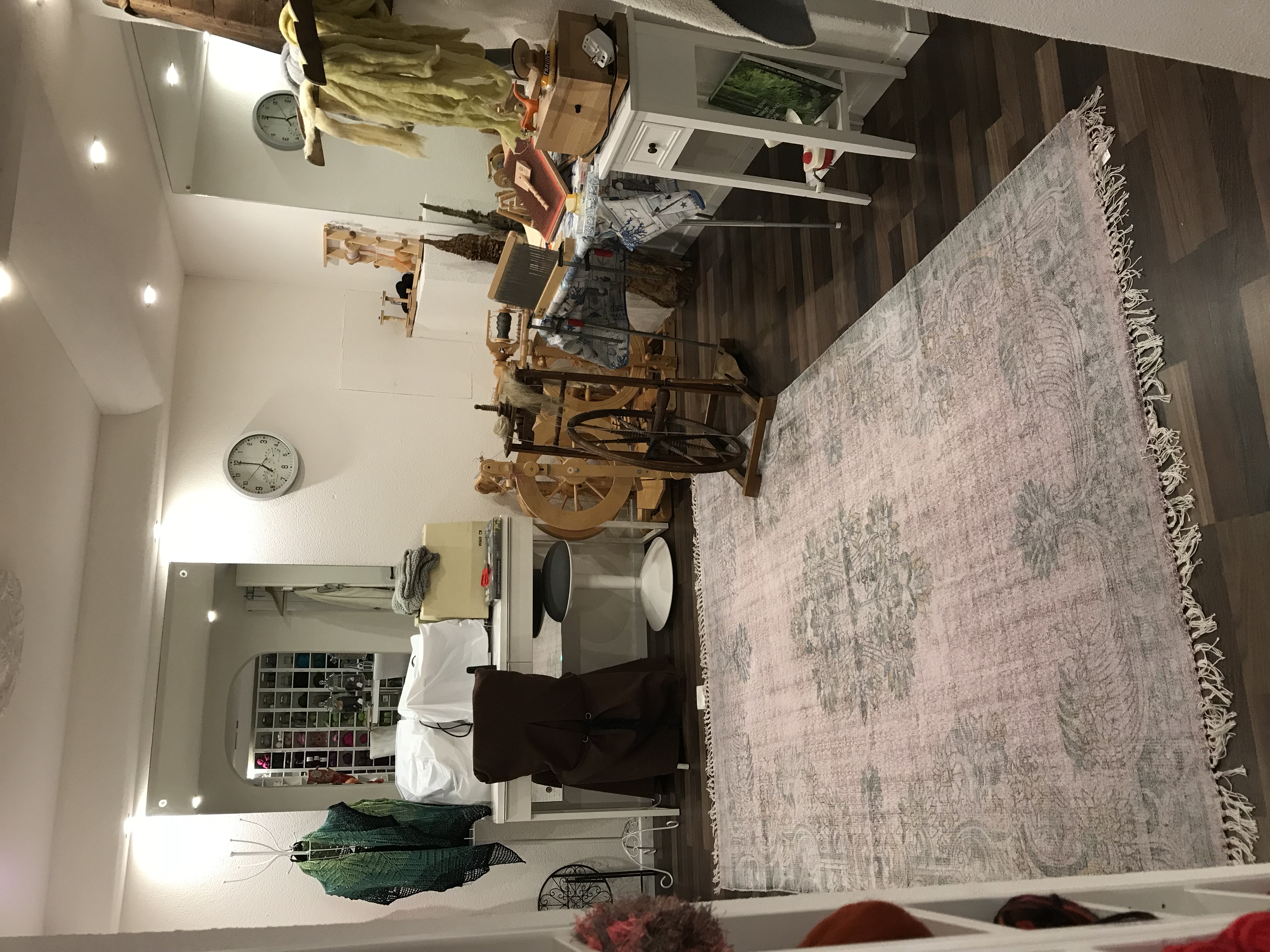 Daten 2020Spinn-und strickträffs5. Januar 2020    2. Februar 2020   8. März 2020  5. April 2020        3. Mai 2020         7. Juni 20120                   Juli/August Sommerpause 6. September 2020         4. Oktober 2020                  8. November 2020        6. Dezember 2020Erste Spinnversuche, Spinntechniken verfeinern, das eigene Spinnrad besser kennenlernen………usw. ist möglich am    2. Mittwoch/Monat8.1.2020   12.2.2020    11.3.2020     8.4.2020 Pause9.9.2020      14.10.2020     11.11.2020    Spinn- und Strickträff im Faseratelier mitten in ZugMit Gleichgesinnten zusammen stricken und spinnen…..Über vollendete und unvollendete Projekte sprechen….Knifflige Muster besprechen….Diverse Spinntechniken ausprobieren    Faseratelier zugMobile 078 616 14 17www.faseratelier.chinfo@faseratelier.ch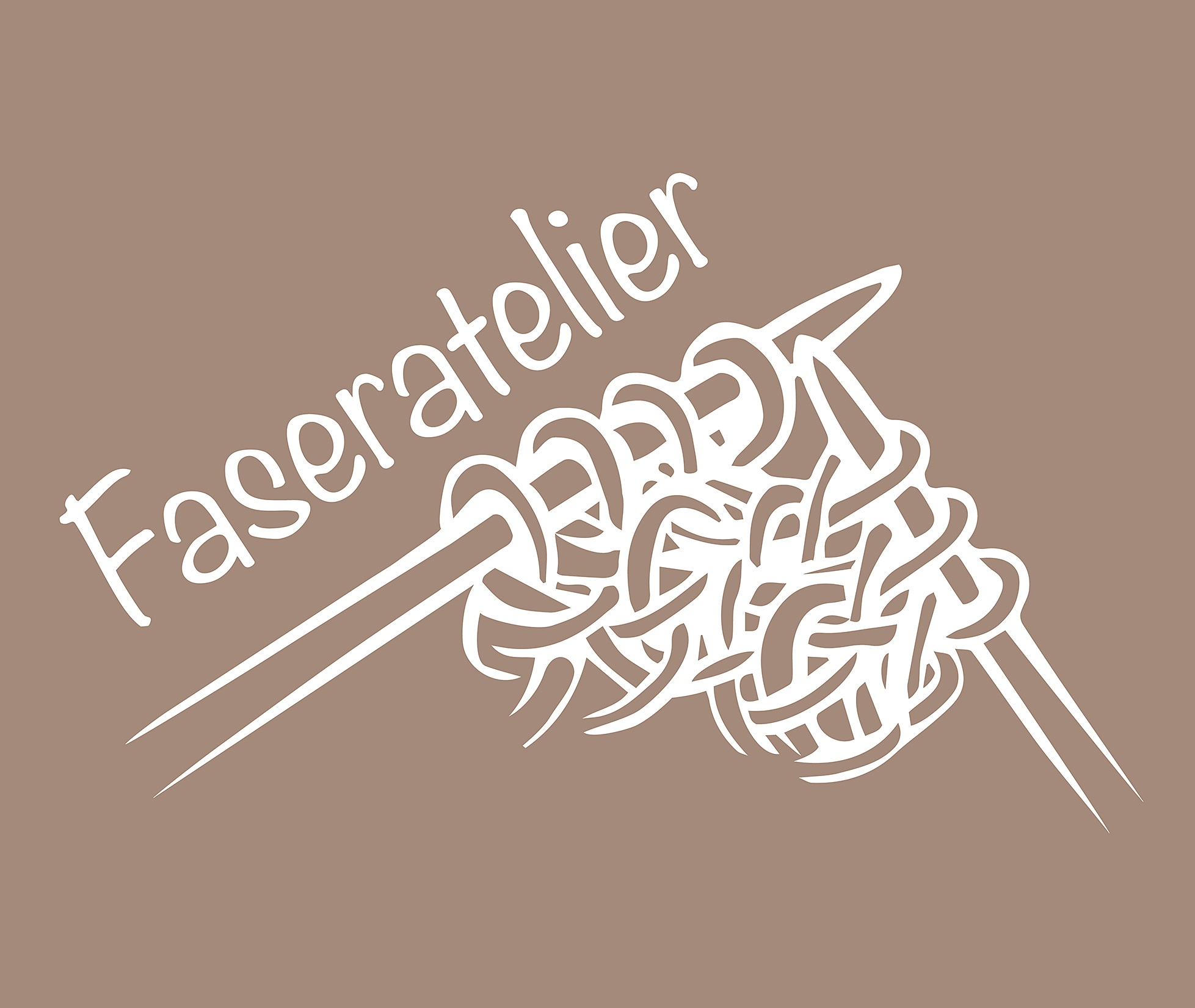 